فرم تعارض منافعسردبیر محترم فصلنامه روانشناسی سلامت بالینیبا سلام و احترامبه موجب این توافقنامه‏، نویسنده مسئول مقاله از جانب سایر نویسندگان اعلام می‏کند که در رابطه با انتشار مقاله ارائه شده، آنها به طور کامل از چالشهای اخلاق نشر  نظیر سرقت علمی / ادبی، سوء رفتار، جعل داده‏ها و یا ارسال و انتشار دوگانه پرهیز کردهاند. به علاوه، برای انتشار این اثر منافع تجاری وجود ندارد و نویسندگان در قبال ارائه اثر خود وجهی از مؤسسه یا شخص ثالثی دریافت نکرده‏اند. این فرم نشان می‏دهد که متن مقاله چگونه توسط نویسندگان تهیه و به دوفصلنامه ارائه شده است. نویسنده مسئول از جانب سایر نویسندگان این فرم را امضا و تایید ‏‏کرده و اصالت محتوای آن را اعلام می‏‏نماید. همچنین، نویسنده مسئول از جانب سایر نویسندگان اعلام می‏دارد که این اثر قبلا در جای دیگری منتشر نشده، همزمان به نشریه دیگری ارسال نشده و کلیه حقوق استفاده از محتوا، جدولها، شکلها و ... به ناشر محول شده است.* ضروری است این برگه پس از تکمیل و امضاء اسکن شود و فایل اسكن شده همراه با فایلهای مقاله، در پرونده مقاله، در سامانه نشریه بارگذاری و ارسال شود.صاحب امتیاز: انجمن روانشناسی ایران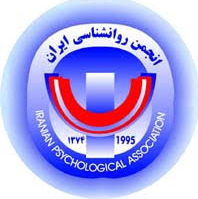  فصلنامه روانشناسی سلامت بالینیعنوان مقاله:عنوان مقاله:عنوان مقاله:عنوان مقاله:عنوان مقاله:عنوان مقاله:عنوان مقاله:نام  نویسنده مسئول:نام  نویسنده مسئول:نام  نویسنده مسئول:آدرس پست الکترونیکی:آدرس پست الکترونیکی:آدرس پست الکترونیکی:آدرس پست الکترونیکی:وابستگی سازمانی:وابستگی سازمانی:وابستگی سازمانی:تلفن:تلفن:تلفن:تلفن:آیا نویسندگان یا موسسه مربوطه وجهی از یک شخص ثالث (دولتی، تجاری، بنیاد خصوصی و غیره) برای هر بخشی از مقاله ارائه شده (شامل کمک‏های مالی، نظارت بر داده‏ها، طراحی مطالعه، آماده‏سازی اثر، تجزیه و تحلیل آماری و ...) دریافت کردهاند؟آیا نویسندگان یا موسسه مربوطه وجهی از یک شخص ثالث (دولتی، تجاری، بنیاد خصوصی و غیره) برای هر بخشی از مقاله ارائه شده (شامل کمک‏های مالی، نظارت بر داده‏ها، طراحی مطالعه، آماده‏سازی اثر، تجزیه و تحلیل آماری و ...) دریافت کردهاند؟آیا نویسندگان یا موسسه مربوطه وجهی از یک شخص ثالث (دولتی، تجاری، بنیاد خصوصی و غیره) برای هر بخشی از مقاله ارائه شده (شامل کمک‏های مالی، نظارت بر داده‏ها، طراحی مطالعه، آماده‏سازی اثر، تجزیه و تحلیل آماری و ...) دریافت کردهاند؟آیا نویسندگان یا موسسه مربوطه وجهی از یک شخص ثالث (دولتی، تجاری، بنیاد خصوصی و غیره) برای هر بخشی از مقاله ارائه شده (شامل کمک‏های مالی، نظارت بر داده‏ها، طراحی مطالعه، آماده‏سازی اثر، تجزیه و تحلیل آماری و ...) دریافت کردهاند؟آیا نویسندگان یا موسسه مربوطه وجهی از یک شخص ثالث (دولتی، تجاری، بنیاد خصوصی و غیره) برای هر بخشی از مقاله ارائه شده (شامل کمک‏های مالی، نظارت بر داده‏ها، طراحی مطالعه، آماده‏سازی اثر، تجزیه و تحلیل آماری و ...) دریافت کردهاند؟آیا نویسندگان یا موسسه مربوطه وجهی از یک شخص ثالث (دولتی، تجاری، بنیاد خصوصی و غیره) برای هر بخشی از مقاله ارائه شده (شامل کمک‏های مالی، نظارت بر داده‏ها، طراحی مطالعه، آماده‏سازی اثر، تجزیه و تحلیل آماری و ...) دریافت کردهاند؟آیا نویسندگان یا موسسه مربوطه وجهی از یک شخص ثالث (دولتی، تجاری، بنیاد خصوصی و غیره) برای هر بخشی از مقاله ارائه شده (شامل کمک‏های مالی، نظارت بر داده‏ها، طراحی مطالعه، آماده‏سازی اثر، تجزیه و تحلیل آماری و ...) دریافت کردهاند؟بلی □خیر □آیا نویسندگان هرگونه اختراعی (در حال انجام، در حال داوری یا ثبت شده) را، که مربوط به این اثر باشد، در دست اقدام دارند؟آیا نویسندگان هرگونه اختراعی (در حال انجام، در حال داوری یا ثبت شده) را، که مربوط به این اثر باشد، در دست اقدام دارند؟آیا نویسندگان هرگونه اختراعی (در حال انجام، در حال داوری یا ثبت شده) را، که مربوط به این اثر باشد، در دست اقدام دارند؟آیا نویسندگان هرگونه اختراعی (در حال انجام، در حال داوری یا ثبت شده) را، که مربوط به این اثر باشد، در دست اقدام دارند؟آیا نویسندگان هرگونه اختراعی (در حال انجام، در حال داوری یا ثبت شده) را، که مربوط به این اثر باشد، در دست اقدام دارند؟آیا نویسندگان هرگونه اختراعی (در حال انجام، در حال داوری یا ثبت شده) را، که مربوط به این اثر باشد، در دست اقدام دارند؟آیا نویسندگان هرگونه اختراعی (در حال انجام، در حال داوری یا ثبت شده) را، که مربوط به این اثر باشد، در دست اقدام دارند؟بلی □خیر □آیا راههای دسترسی دیگری وجود دارد که خوانندگان بتوانند اطلاعات اضافی اثر مذکور را از نویسندگان مقاله دریافت نمایند؟آیا راههای دسترسی دیگری وجود دارد که خوانندگان بتوانند اطلاعات اضافی اثر مذکور را از نویسندگان مقاله دریافت نمایند؟آیا راههای دسترسی دیگری وجود دارد که خوانندگان بتوانند اطلاعات اضافی اثر مذکور را از نویسندگان مقاله دریافت نمایند؟آیا راههای دسترسی دیگری وجود دارد که خوانندگان بتوانند اطلاعات اضافی اثر مذکور را از نویسندگان مقاله دریافت نمایند؟آیا راههای دسترسی دیگری وجود دارد که خوانندگان بتوانند اطلاعات اضافی اثر مذکور را از نویسندگان مقاله دریافت نمایند؟آیا راههای دسترسی دیگری وجود دارد که خوانندگان بتوانند اطلاعات اضافی اثر مذکور را از نویسندگان مقاله دریافت نمایند؟آیا راههای دسترسی دیگری وجود دارد که خوانندگان بتوانند اطلاعات اضافی اثر مذکور را از نویسندگان مقاله دریافت نمایند؟بلی □خیر □آیا جنبه‏ای از این اثر مرتبط با حیوانات آزمایشی یا بیماریهای خاص انسانی است که نیاز به اعلام و تایید اخلاق نشر باشد؟ آیا جنبه‏ای از این اثر مرتبط با حیوانات آزمایشی یا بیماریهای خاص انسانی است که نیاز به اعلام و تایید اخلاق نشر باشد؟ آیا جنبه‏ای از این اثر مرتبط با حیوانات آزمایشی یا بیماریهای خاص انسانی است که نیاز به اعلام و تایید اخلاق نشر باشد؟ آیا جنبه‏ای از این اثر مرتبط با حیوانات آزمایشی یا بیماریهای خاص انسانی است که نیاز به اعلام و تایید اخلاق نشر باشد؟ آیا جنبه‏ای از این اثر مرتبط با حیوانات آزمایشی یا بیماریهای خاص انسانی است که نیاز به اعلام و تایید اخلاق نشر باشد؟ آیا جنبه‏ای از این اثر مرتبط با حیوانات آزمایشی یا بیماریهای خاص انسانی است که نیاز به اعلام و تایید اخلاق نشر باشد؟ آیا جنبه‏ای از این اثر مرتبط با حیوانات آزمایشی یا بیماریهای خاص انسانی است که نیاز به اعلام و تایید اخلاق نشر باشد؟ بلی □خیر □آیا همه نویسندگان این مقاله متناسب با ترتیب ذکره شدهی اسامی در فرم تعهدنامه و در متن مقاله، در فرایند تدوین و نگارش مقاله (نظیر طراحی مطالعه، گردآوری و/ یا تحلیل داده‏ها، آماده‏سازی اثر و ...) مشارکت داشتند و همگی نویسندگان این ترتیب اسامی و نویسنده مسئول مقاله را پذیرفتهاند؟آیا همه نویسندگان این مقاله متناسب با ترتیب ذکره شدهی اسامی در فرم تعهدنامه و در متن مقاله، در فرایند تدوین و نگارش مقاله (نظیر طراحی مطالعه، گردآوری و/ یا تحلیل داده‏ها، آماده‏سازی اثر و ...) مشارکت داشتند و همگی نویسندگان این ترتیب اسامی و نویسنده مسئول مقاله را پذیرفتهاند؟آیا همه نویسندگان این مقاله متناسب با ترتیب ذکره شدهی اسامی در فرم تعهدنامه و در متن مقاله، در فرایند تدوین و نگارش مقاله (نظیر طراحی مطالعه، گردآوری و/ یا تحلیل داده‏ها، آماده‏سازی اثر و ...) مشارکت داشتند و همگی نویسندگان این ترتیب اسامی و نویسنده مسئول مقاله را پذیرفتهاند؟آیا همه نویسندگان این مقاله متناسب با ترتیب ذکره شدهی اسامی در فرم تعهدنامه و در متن مقاله، در فرایند تدوین و نگارش مقاله (نظیر طراحی مطالعه، گردآوری و/ یا تحلیل داده‏ها، آماده‏سازی اثر و ...) مشارکت داشتند و همگی نویسندگان این ترتیب اسامی و نویسنده مسئول مقاله را پذیرفتهاند؟آیا همه نویسندگان این مقاله متناسب با ترتیب ذکره شدهی اسامی در فرم تعهدنامه و در متن مقاله، در فرایند تدوین و نگارش مقاله (نظیر طراحی مطالعه، گردآوری و/ یا تحلیل داده‏ها، آماده‏سازی اثر و ...) مشارکت داشتند و همگی نویسندگان این ترتیب اسامی و نویسنده مسئول مقاله را پذیرفتهاند؟آیا همه نویسندگان این مقاله متناسب با ترتیب ذکره شدهی اسامی در فرم تعهدنامه و در متن مقاله، در فرایند تدوین و نگارش مقاله (نظیر طراحی مطالعه، گردآوری و/ یا تحلیل داده‏ها، آماده‏سازی اثر و ...) مشارکت داشتند و همگی نویسندگان این ترتیب اسامی و نویسنده مسئول مقاله را پذیرفتهاند؟آیا همه نویسندگان این مقاله متناسب با ترتیب ذکره شدهی اسامی در فرم تعهدنامه و در متن مقاله، در فرایند تدوین و نگارش مقاله (نظیر طراحی مطالعه، گردآوری و/ یا تحلیل داده‏ها، آماده‏سازی اثر و ...) مشارکت داشتند و همگی نویسندگان این ترتیب اسامی و نویسنده مسئول مقاله را پذیرفتهاند؟بلی □خیر □نام  و نام خانوادگی نویسنده مسئول.....................................................................نام  و نام خانوادگی نویسنده مسئول.....................................................................تاریخ.........................تاریخ.........................امضا.........................امضا.........................امضا.........................